Watsonia Station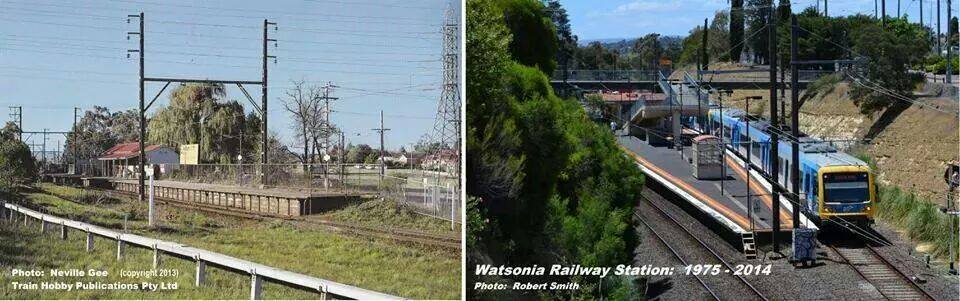 All Photos from Stewy Barber‎ Greensborough & Diamond Valley forgotten memories.... what’s your story ?Heading towards Watsonia from Nell Street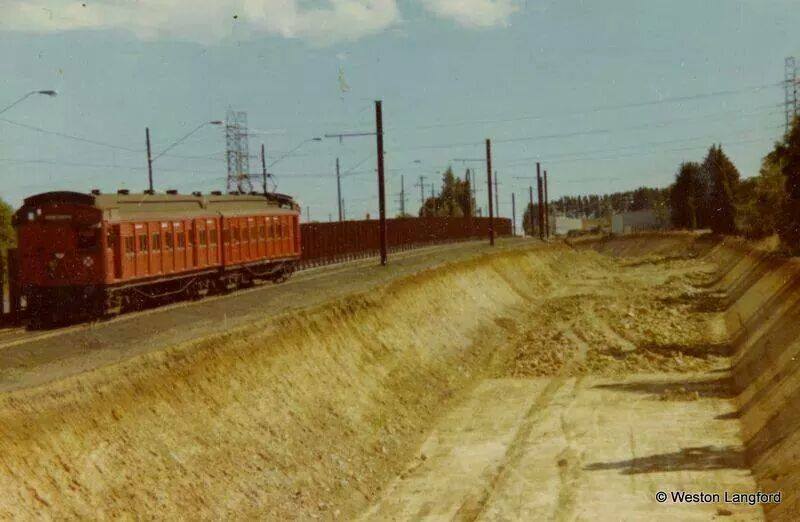 When the station was street level...there used to be a row of pine trees.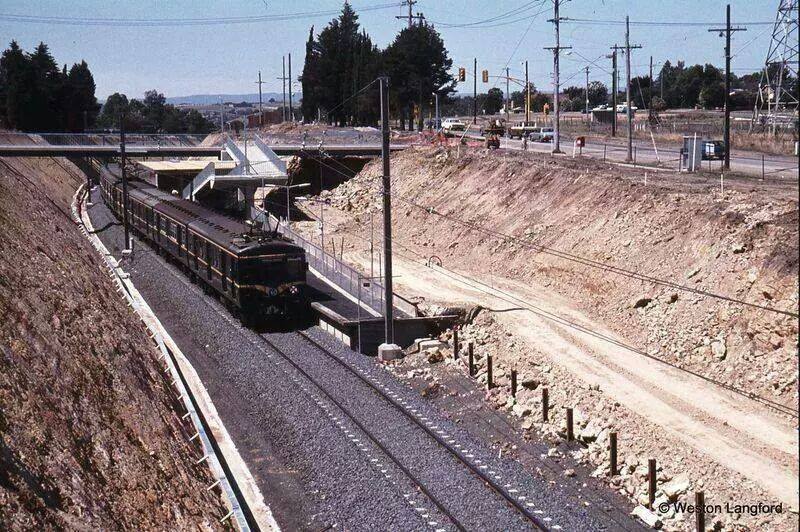 Pine Trees are in this photo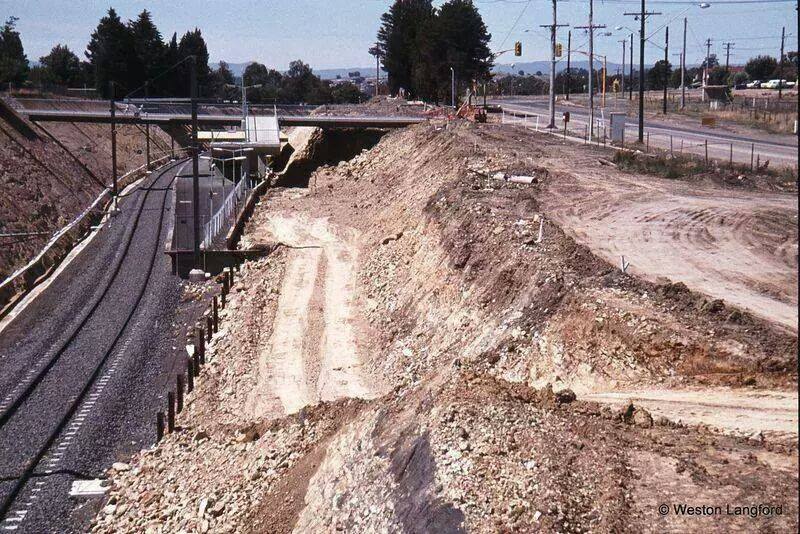 All Photos from Stewy Barber‎ Greensborough & Diamond Valley forgotten memories.... what’s your story ?Blue Harris train on the single line to Greensborough or Watsonia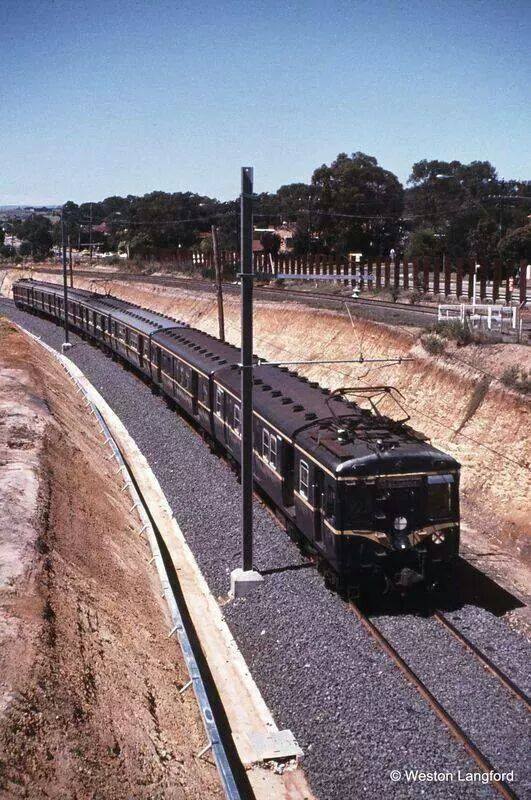 Street level Watsonia stationAll Photos from Stewy Barber‎ Greensborough & Diamond Valley forgotten memories.... what’s your story ?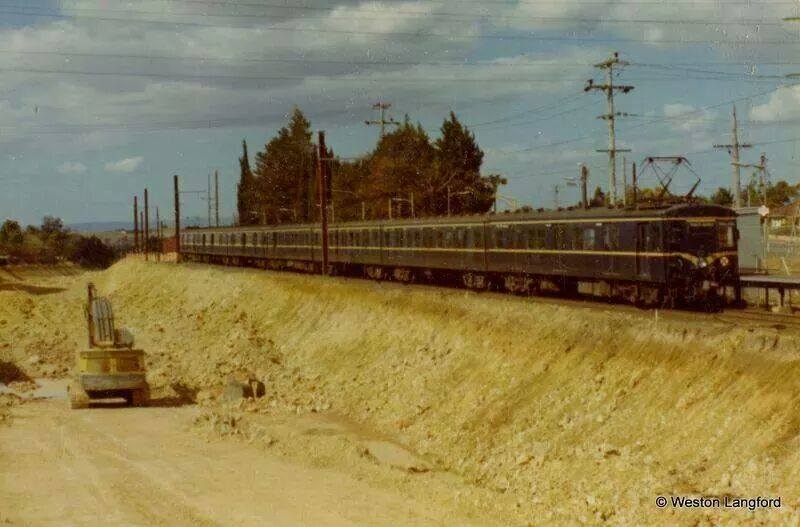 Next to the former Greensborough Road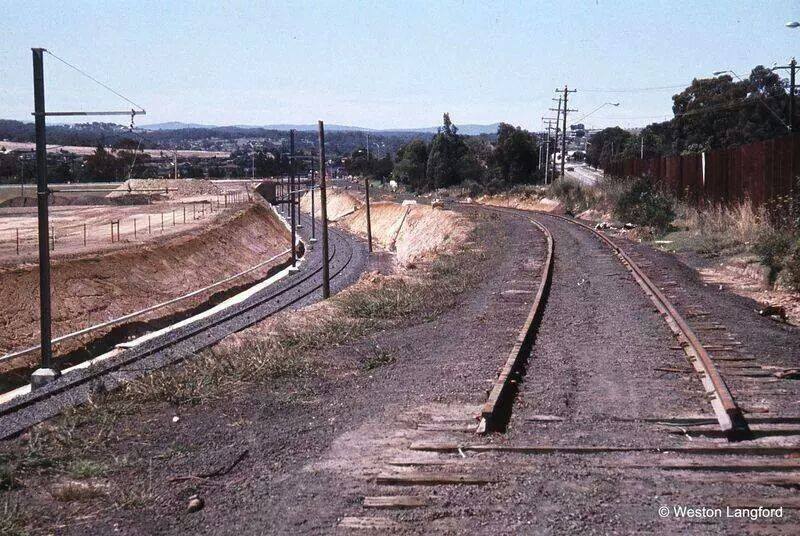 All Photos from Stewy Barber‎ Greensborough & Diamond Valley forgotten memories.... what’s your story ?Coming into Watsonia station 1982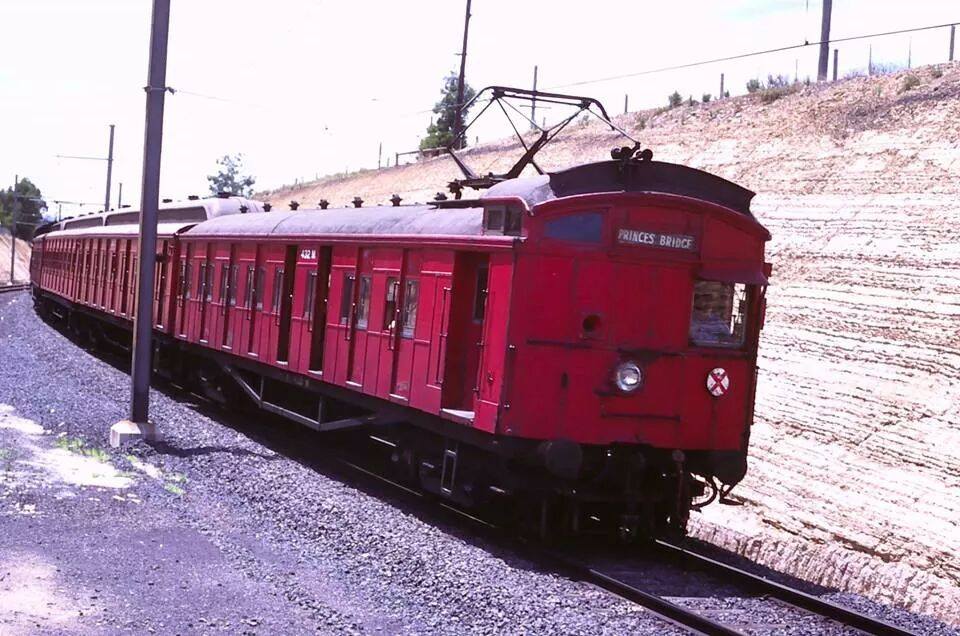 Watsonia crossing.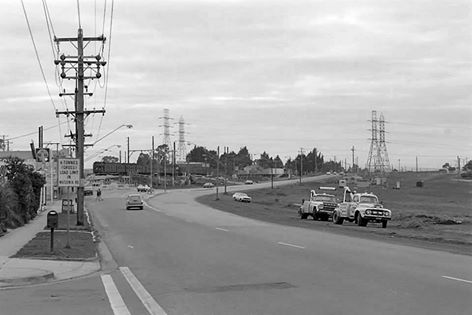 All Photos from Stewy Barber‎ Greensborough & Diamond Valley forgotten memories.... what’s your story ?